муниципальное казенное дошкольное образовательное учреждение "Детский сад  №29 муниципального образования Усть-Лабинский районПРОЕКТ техническое творчество «Расткомжив»для детей старшего дошкольного возраста                                                                                                     Воспитатели: Тырина И.В. Кудря Н.МПаспорт проектаПояснительная запискаСовременное общество и технический мир неразделимы в своем совершенствовании и продвижении вперед. Мир технологии захватил всю сферу человеческого бытия и совершенно не сдает своих позиций, а наоборот только усовершенствует их все в новых и новых открытиях. Дать детям возможность воплотить в жизнь свои мечты и задумки, которые начинают формироваться у них в дошкольном образовательном учреждении. Воспитание всесторонне развитой личности во многом зависит от того, что в эту личность вложить, и как она с этим будет совладать.Наблюдая за деятельностью дошкольников в детском саду, могу сказать, что конструирование является одной из самых любимых и занимательных занятий для детей . Дети начинают заниматься   LEGO-конструированием, как правило, со средней группы. Включение детей с ограниченными возможностями здоровья в систематическую конструкторскую деятельность на данном этапе можно считать одним из важных условий формирования способности воспринимать внешние свойства предметного мира (величина, форма, пространственные и размерные отношения), дает возможность накопления словаря запоминая новые слова, используя тактильный и зрительный анализаторы, а также способствует созданию предпосылок к учебной деятельности посредством LEGO-конструирования и робототехники.В старшей группе перед детьми  открываются широкие возможности для конструкторской деятельности. Этому способствует прочное освоение разнообразных технических способов конструирования. Дети строят не только на основе показа способа крепления деталей, но и на основе самостоятельного анализа готового образца, умеют удерживать замысел будущей постройки. Для работы уже используются графические модели. У детей появляется самостоятельность при решении творческих задач, развивается гибкость мышления.Подготовительная к школе группа – завершающий этап в работе по развитию конструкторской деятельности в ДОУ. Образовательные ситуации носят более сложный характер, в них включают элементы экспериментирования, детей ставят в условия свободного выбора стратегии работы, проверки выбранного ими способа решения творческой задачи и его исправления.LEGO-конструкторы,  причисляются к ряду игрушек, направленных на формирование умений успешно функционировать в социуме, способствующих освоению культурного богатства окружающего мира. В настоящее время в системе дошкольного образования происходят значительные перемены. Успех этих перемен связан с обновлением научной, методологической и материальной базы обучения и воспитания. Одним из важных условий обновления является использование LEGO-технологий. Использование LEGO-конструкторов, интерактивных игрушек в образовательной работе выступает оптимальным средством формирования навыков конструктивно-игровой деятельности и критерием психофизического развития детей, в том числе становления таких важных компонентов деятельности, как умение ставить цель, подбирать средства для её достижения, прилагать усилия для точного соответствия полученного результата с замыслом.Возможности детей  в развитии технического творчества, на сегодняшний день используются недостаточно. Обучение и развитие в ДОУ можно реализовать в образовательной среде с помощью LEGO-конструкторов и робототехники. Кроме того, актуальность LEGO-технологии и робототехники значима в свете внедрения   ФГОС, так как:Являются средством для интеллектуального развития дошкольников, обеспечивающих интеграцию образовательных областей (социально-коммуникативное развитие, познавательное развитие, речевое развитие, художественно – эстетическое и физическое развитие);позволяют педагогу сочетать образование, воспитание и развитие дошкольников в режиме игры (учиться и обучаться в игре);формируют познавательную активность, способствует воспитанию социально-активной личности, формирует навыки общения и сотворчества;объединяют игру с исследовательской и экспериментальной деятельностью, предоставляют ребенку возможность экспериментировать и созидать свой собственный мир, где нет границ.На сегодняшний день, LEGO-конструкторы, интерактивные игрушки активно используются детьми в игровой деятельности. Идея расширить содержание конструкторской деятельности дошкольников за счет внедрения конструкторов нового поколения, а также привлечь родителей к совместному техническому творчеству легла в основу Проекта.В Проекте обобщен теоретический материал по LEGO-конструированию, предложены собственные способы организации обучения и конструированию на основе конструкторов «DUPLO – Мои первые механизмы», «LEGO Простые механизмы». Инновационность Проекта заключается во внедрении конструкторов «LEGO»: «DUPLO – Мои первые механизмы», «LEGO Простые механизмы», наборы для простейшего роботостроения, программирование в образовательный процесс ДОУ.Проект разработан в рамках внедрения ФГОС ДО.Цель и задачиЦель Проекта: развитие научно-технического и творческого потенциала личности дошкольника через обучение элементарным основам технического конструирования и роботостроения.Задачи: Развивать у дошкольников интерес к моделированию и техническому конструированию.Совершенствовать навыки индивидуального и коллективного творчества.Формировать у детей старшего дошкольного возраста навыки начального программирования; знаковой символической функции мышления; причинно-следственных связей; пространственной ориентации; пространственных отношений.Повысить интерес родителей к работе детей с конструкторами «LEGO», наборами по роботостроению,  через организацию активных форм работы с родителями и детьми.Принципы и подходы к формированию программыПроект  реализуется с учетом возрастной психологии и дошкольной педагогики.Принципы, на которых базируется проект:принцип развивающего обучения, целью которого является развитие ребенка;принцип единства воспитательных, развивающих и обучающих целей и задач;принцип интеграции образовательных областей в соответствии с возрастными возможностями и особенностями детей;принцип гуманизации (признание уникальности и неповторимости каждого ребенка, уважение к личности ребенка);принцип дифференциации и индивидуализации (интересы, склонности, индивидуальные возможности ребенка);принцип непрерывности и системности.Ожидаемые результаты Проекта «Расткомжив»Оценка результативности и эффективности ПроектаСодержание ПроектаОсновная идея Проекта заключается в реализации более широкого и глубокого содержания образовательной деятельности в детском саду с использованием конструкторов «LEGO»: «DUPLO – Мои первые механизмы», «LEGO Простые механизмы», наборы для простейшего роботостроения. Реализация Проекта проходит в нескольких направлениях.1.Направление «LEGO -конструирование»Системность и направленность данного процесса обеспечивается включением LEGO- конструирования в регламент образовательной деятельности детского сада, реализуется в рамках совместной деятельности с детьми.«LEGO»: «DUPLO – Мои первые механизмы», «LEGO Простые механизмы».Детям  предложен конструктор «LEGO DUPLO». Дети познакомятся с основными деталями конструктора «LEGO DUPLO», способами скрепления элементов, у детей формируется умение соотносить с образцом результаты собственных действий в конструировании объекта.«LEGO Первые механизмы»	Детям предлагается конструирование «LEGO Простые механизмы», который разделен на 3 части: зубчатые колеса; оси; рычаги. Дети смогут изучить основные принципы работы простых механизмов, инженерного строения, планирования собственной модели, раскроют свой потенциал и фантазию.  Дети познакомятся с  постройками, создание макета ,ограждение трактораТележки . комбайны и т.д. Направление поможет детям с положить начало формированию целостного представления о мире техники, устройстве конструкций, механизмов и машин, их месте в окружающем мире. Реализация данного курса позволяет расширить и углубить технические знания и навыки детей , стимулировать интерес и любознательность к техническому творчеству, умению следовать пошаговой инструкции на картинках при сборке. Дети научатся трансформировать движущиеся модели    Условия реализации Проекта Образовательная деятельность с детьми реализуется в образовательных событиях, в самостоятельной, совместной деятельности и индивидуальной работе, с использованием таких методов, как: наглядный, словесный и практический. Совместная деятельность предполагает индивидуальную, подгрупповую и групповую формы организации работы с воспитанниками.Для реализации проекта созданы следующие условия:1. Наличие оборудования (конструкторы нового поколения «LEGO»: «DUPLO – Мои первые механизмы», «LEGO Простые механизмы»).2. Рабочая зона (столы, стулья. ).Так же используются демонстрационная доска, технические средства обучения (ноутбук, проектор, мультимедийные устройства), презентации, технические карты, наглядно – демонстрационный материал.Предметно-пространственная среда обеспечивает:1.Возможность реализации сразу нескольких видов интересов детей. 2.Многофункциональность использования элементов среды и возможность её преобразования в целом.3.Доступность, разнообразие автодидактических пособий (с возможностью самоконтроля действий ребёнка).4.Наличие	пособий,	сделанных	детьми, педагогами	5.Использование	интерактивных	форм	и	методов	работы	с детьми, позволяющих «оживить» среду, сделать её интереснойОсобенности взаимодействия с семьями воспитанниковПривлечение родителей расширяет круг общения, повышает мотивацию и интерес детей.Формы и виды взаимодействия с родителями:подготовка фото-видео отчетов создания приборов, моделей, механизмов и других технических объектов как в детском саду, так и дома;оформление буклетов.Традиционные	формы	взаимодействия	устанавливают	прямую и обратную взаимосвязь на уровне ДОУ.При организации совместной с семьями необходимо придерживается следующих принципов:открытость для семьи;сотрудничество с родителями детей;обеспечение единых подходов к развитию личности ребенка;главный принцип - не навредить.ПриложениеПланирование LEGO-конструирование из конструктора LEGO Duplo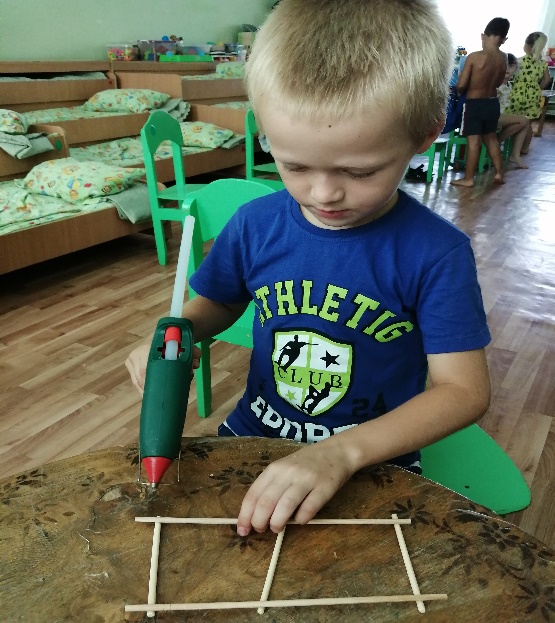 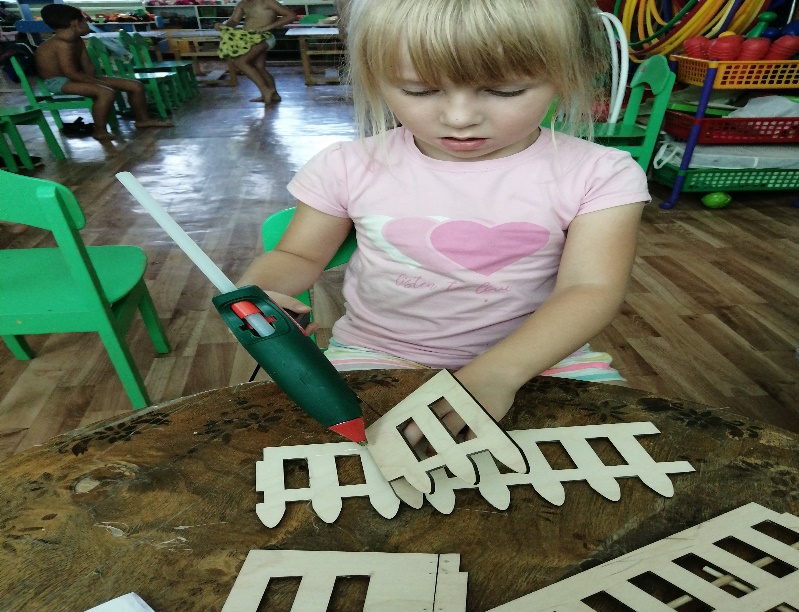 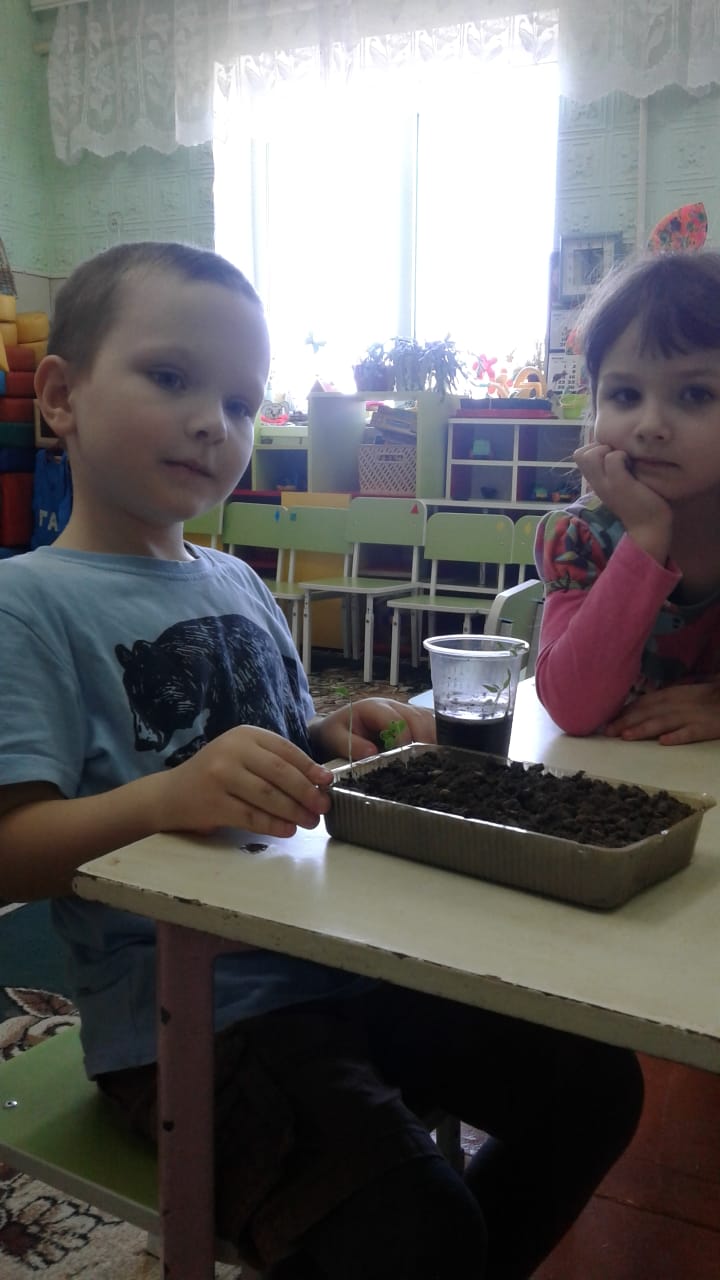 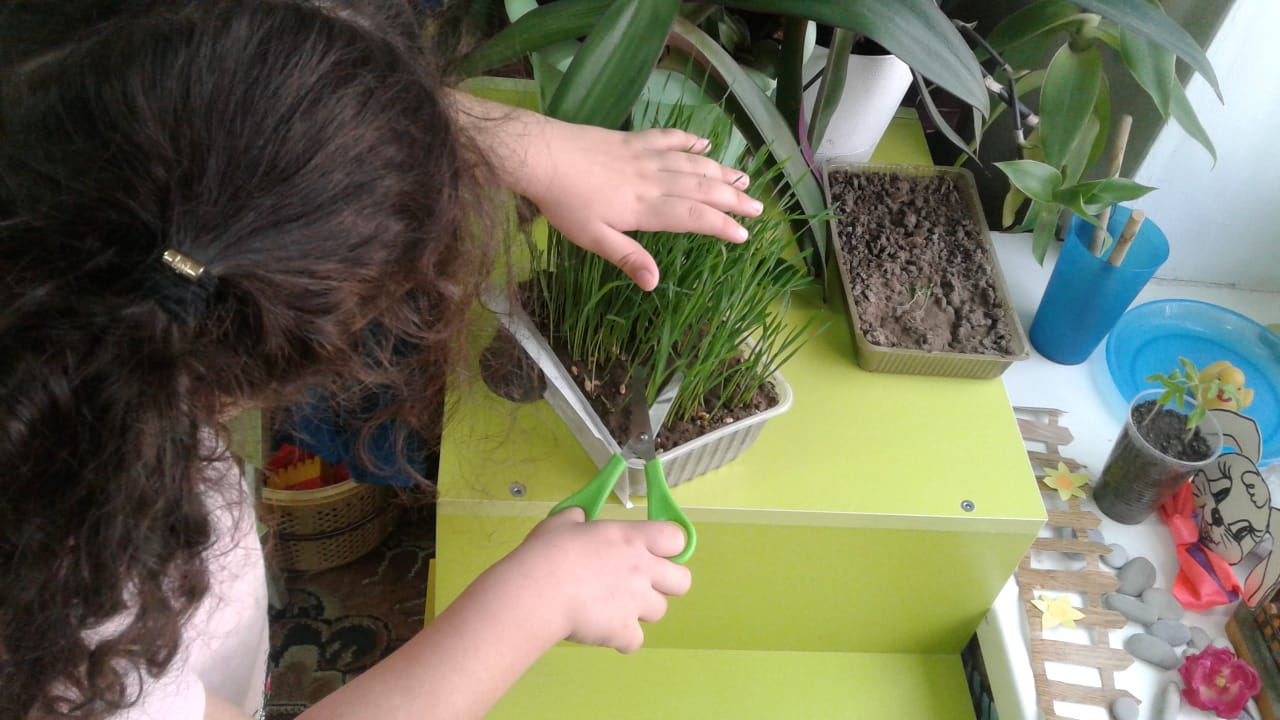 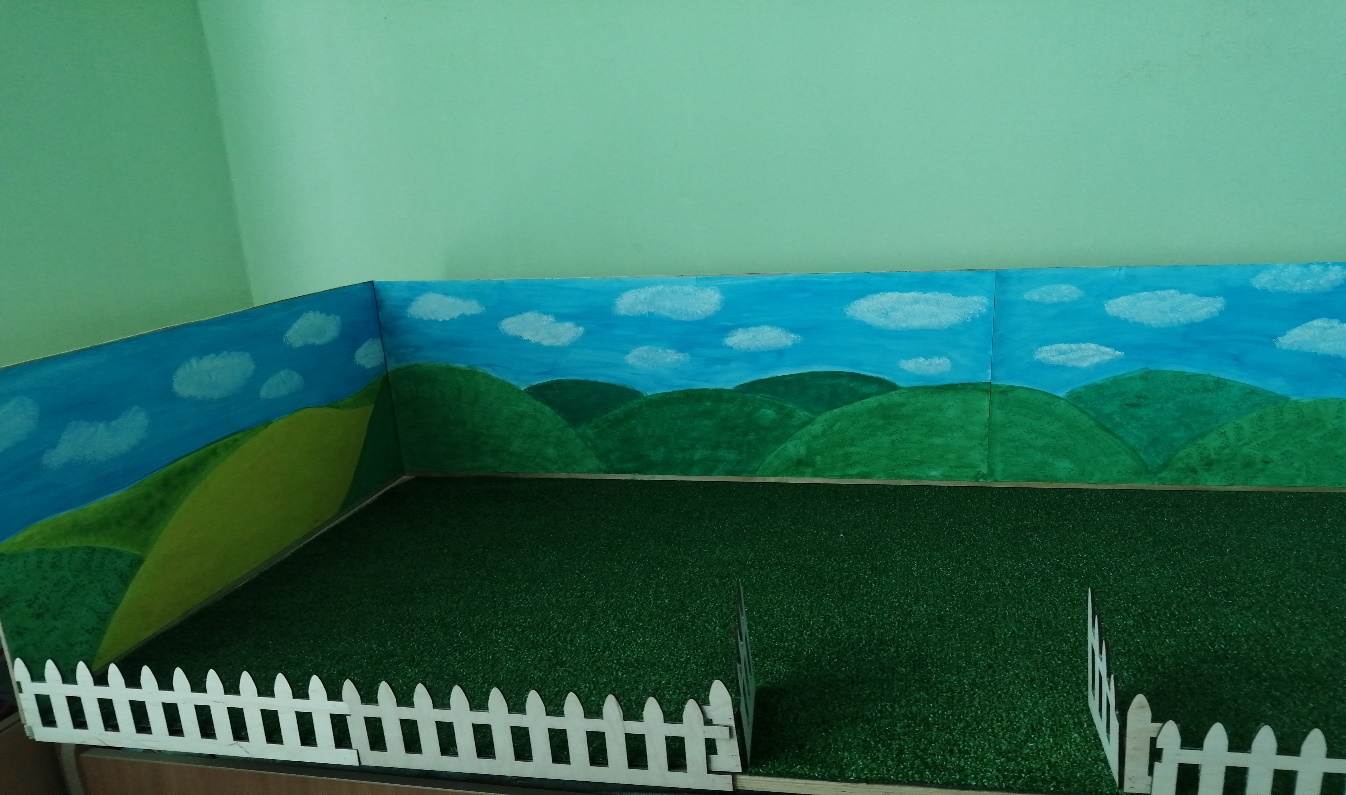 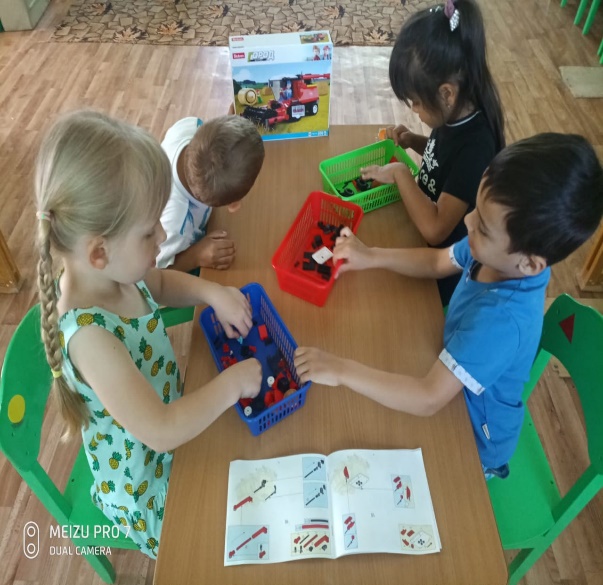 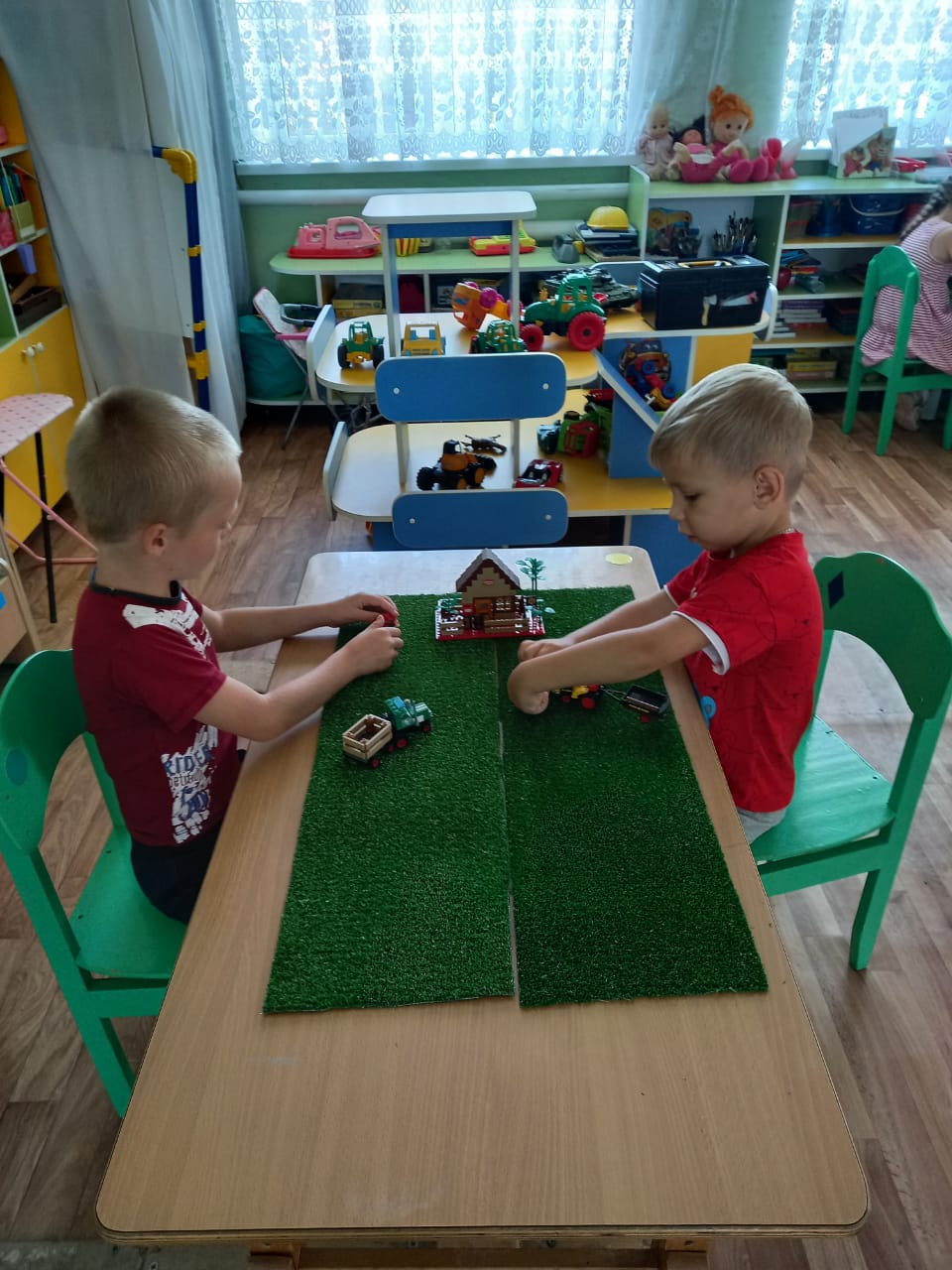 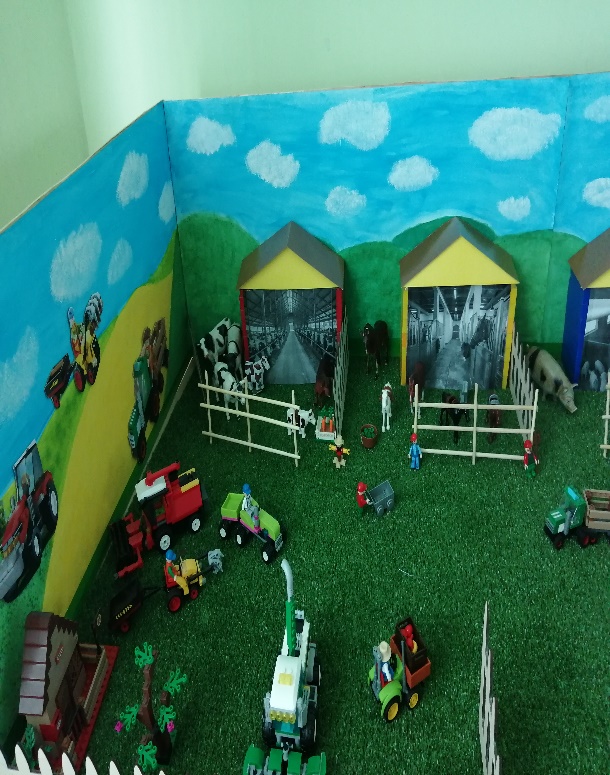 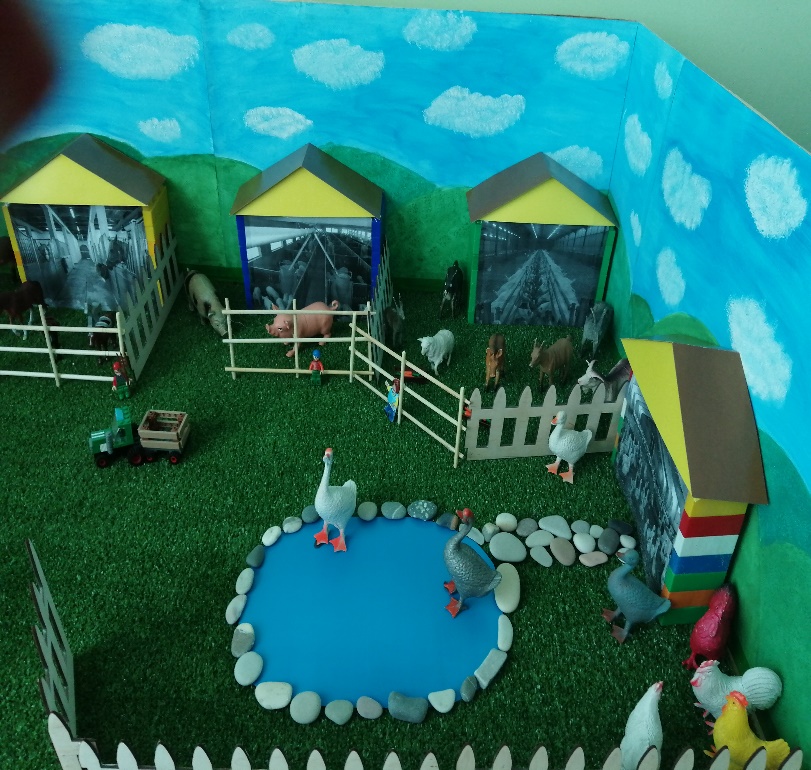 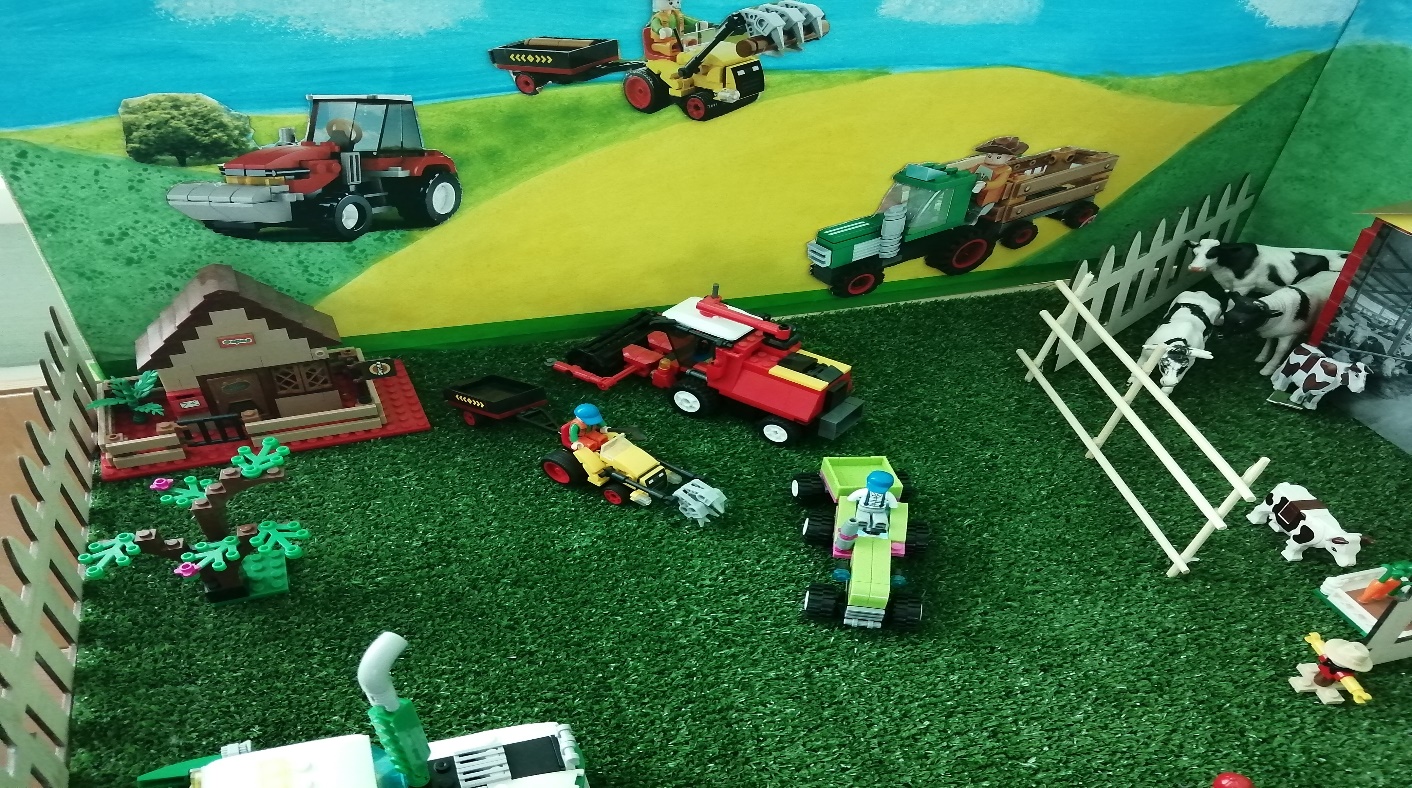 1Наименование проекта (тема)«Техническое творчество в ДОУ»Тема: «Расткомжив»2Автор проектаКудря Н.М.,Тырина И.В.3Цели внедрения инновационного продуктаФо           Внедрение    технического творческого конструирования в образовательный процесс ДОУ.4Длительность проекта С 01.06.2021.- 31.08.2021г.5Участники проекта Педагоги, дети старшей группы, подготовительной к школе группы, родители воспитанников. 6Задачи внедрения проекта 1.Организовать целенаправленную работу в ДОУ по техническому творческому конструированию2.Повысить образовательный уровень педагогов по данной теме;    3.Повысить интерес родителей к   техническому конструированию.4.Разработать механизм внедрения   творческого конструирования и робототехники .7Основная идея предлагаемого проектаИдея, сделать LEGO- конструирование и робототехнику процессом, направляемым на расширение   содержания технических способностей дошкольников, легла в основу нашего инновационного проекта. Происходит это за счет внедрения конструкторов нового поколения, а также привлечения родителей к совместному техническому творчеству. В данном проекте обобщен теоретический материал по   техническому конструированию, предложены собственные способы организации обучения на основе конструкторов   LEGO 8НовизнаНовизна проекта заключается в адаптации конструкторов нового поколения: LEGO, в образовательный процесс ДОУ для детей дошкольного возраста.9Практическая значимостьДанный проект является значимым в свете реализации приоритетов национальной образовательной политики: «Уже с детства дети должны получить возможность раскрыть свои способности, подготовиться к жизни в высокотехнологичном мире». (Д. А. Медведев). Федеральный государственный образовательный стандарт дошкольного образования рассматривает конструктивную деятельность как деятельность, способствующую развитию исследовательской и творческой активности детей.10Механизм реализации проектаМеханизм реализации проекта10.11 этап:Организационно-подготовительный10.1.1Сроки01июня по10 июня 2021г10.1.2Задачи-подбор материалов по теме проекта. -составление плана основного этапа проекта. -беседа с родителями о целях и задачах проекта, привлечение их к сотрудничеству. -подбор литературы: познавательной, публицистической, художественной для взрослых и детей. -подбор наглядно – дидактических пособий, демонстрационного материала.10.1.3Полученный результатРазработаны этапы работы и план мероприятий проекта 10.22 этап:Реализационно  -практический10.2.1СрокиС 10июня 2021г  по25 августа 2021г10.2.2ЗадачиРеализация запланированных видов деятельности с детьми по данной теме.10.2.3Полученный результат      В результате освоения  технического творчества у детей дошкольного возраста формируются целостные представления о современном мире и роли техники и технологии в нем, умения объяснять объекты и процессы окружающей действительности, приобретается опыт созидательной и творческой деятельности, опыт познания и саморазвития.       Реализация целей и задач данного проекта позволит повысить интерес детей  к выбору профессий, актуальных для дальнейшего  развития нашей страны и региона в частности.10.33 этап:Итогово- аналитический10.3.1СрокиС26августа по 31августа 2021г.10.3.2Задачи Презентация опыта для сотрудников                                                                         детского сада;Оформление проектной деятельности;Сделать вывод   по теме  проектной деятельности;Подведение итогов.10.3.3Конечный результат- Увеличение количества детей дошкольного возраста, занимающихся робототехникой. - Привлечение внимания родителей к популяризации робототехники. - Организация интересного и плодотворного досуга детей. - Взаимодействие с родительской общественностью в решении вопросов полноценного развития и воспитания детей. - Активизация творческой, интеллектуальной жизни детей.- Повышение профессиональной компетентности педагогических работников. Ожидаемые результаты Способы отслеживанияМоделировать и исследовать процессы. Применять конструктивные умения и навыки при проектировании и сборке конструкций.Наблюдение за детьми.Выполнение игровых заданий.Активно взаимодействовать в группе, договариваться и сотрудничать, участвовать в совместном конструировании, техническом творчестве. Наблюдение. Организация конструктивной деятельности.Развита познавательная активность детей (воображение, фантазия и творческая инициативность).Беседа. Рассматривание иллюстраций, схем.Применять начальные знания программирования, интересоваться причинно-следственными связями, самостоятельно придумывать объяснения, решать технические задачи, ориентироваться в пространстве и пространственных отношений. Конструктивная деятельность. Выставка моделей.Формы подведения итогов реализации Показатели оценивания результатовПроведение мониторинга, включающего в себя исследование технического творчества воспитанников.Корректировки образовательного процесса и условий образовательной деятельности через включенное наблюдение.Степень заинтересованности и участия родителей воспитанников в совместной творческой конструктивной деятельности.Повышение степени удовлетворенности родителей результатами деятельности образовательной организации (анкетирование)№месяцТемаВводное занятие. Техника безопасности. Знакомство с названием деталей.103.06.2021Путешествие по стране LEGO209.06.2021Создание макета309.06.2021Посев пшеницы для животнвх416.06.2021Учимся читать простые схемы523.06.2021Домики623.06.2021Полезная техника в сельском хозяйстве. Презентация730.06.2021Транспорт807.06.2021Удивительные колеса, Рассматривание иллюстраций. схем907.06.2021Просмотр мультфильма «Фиксики. Колесо».1014.07.2021Машина сборка деталей1114.07.2021Рассматривание уборочных машин 12  21.07.2021Гараж для машины1328.07.2021Трактор сборка деталей1404.08.2021Комбайн сборка1511.08.2021Презентация Уборка Урожая1625.08.2021Результат работы